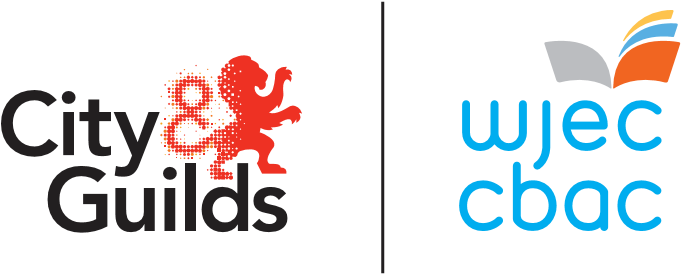 City & Guilds Lefel 5 Arwain a Rheoli ym maes lechyd a Gofal Cymdeithasol: Ymarfer  Cymeradwywyd gan Cymwysterau CymruMae’r cymhwyster hwn yn rhan o’r gyfres newydd o gymwysterau Iechyd a Gofal Cymdeithasol, a Gofal Plant yng Nghymru a ddarperir gan City&Guilds/CBAC.Pecyn Adnoddau AsesuFersiwn Rhagfyr 2022 Fersiwn 1.1Mae’r pecyn hwn yn cynnwys fersiynau Word o’r atodiadau ar gyfer cymhwyster Lefel 5 Lefel 5 Arwain a Rheoli ym maes lechyd a Gofal Cymdeithasol: Ymarfer  a gall canolfannau eu cwblhau yn electronig. Atodiad 2	Ffurflen crynodeb o'r asesiad (Aseswr Allanol)Atodiad 3	Ffurflen cymeradwyo cysyniad ar gyfer project busnes (Aseswr mewnol)Atodiad 4		Ffurflen cymeradwyo project busnes  Atodiad 5		Ffurflen cofnodi arsylwadau (Aseswr)Atodiad 6		Ffurflen cwblhau tystiolaeth (Aseswr mewnol)   Atodiad 8		Ffurflen adborth Teitl y Cymhwyster: Cadarnhaf fod yr asesiad hwn wedi cael ei gwblhau i'r safon ofynnol a'i fod yn bodloni'r gofynion o ran dilysrwydd, cyfrededd a digonolrwydd.Atodiad 9		Datganiad Datganiad DilysrwyddYmgeisydd:Rwy'n cadarnhau mai fy ngwaith i yw'r holl waith a gyflwynwyd, a fy mod wedi cydnabod yr holl ffynonellau a ddefnyddiwyd gennyf. Mewnol :Rwy'n cadarnhau y gwnaed yr holl waith o dan amodau a gynlluniwyd i sicrhau dilysrwydd gwaith yr ymgeisydd, ac rwy’n fodlon, hyd eithaf fy ngwybodaeth, mai gwaith yr ymgeisydd yn unig yw’r hyn a gynhyrchwyd.Sylwer:Lle nad yw'r ymgeisydd a/neu'r aseswr mewnol yn gallu cadarnhau dilysrwydd, neu lle na fydd wedi gwneud hynny drwy lofnodi'r datganiad hwn, ni fydd y gwaith yn cael ei dderbyn i'w gymedroli. Os bydd unrhyw gwestiwn yn codi ynghylch dilysrwydd, gellir cysylltu â'r aseswr mewnol er mwyn cael cyfiawnhad. Atodiad 10  	Templed o gynllun project busnes yr ymgeisyddFersiwn a Dyddiad Newid manylionAdran1.1 Rhagfyr 2022Atodiad 2 ychwaneguAtodiad 2Adran 1 Adran 1 Adran 1 AmcanionCrynodeb aseswyr allanol Tystiolaeth lle y'i gwelwydDeall a rhoi amrywiaeth o gysyniadau, damcaniaethau a thechnegau arwain a rheoli ar waith wrth ymarferMyfyrio ar eu harddull arwain a rheoli eu hunain er mwyn dangos sut mae'n effeithio ar eu gwaithArwain a rheoli dull sy'n canolbwyntio ar y person/plentyn wrth ymarfer Arwain a rheoli gwelliannau mewn perfformiad mewn lleoliadau iechyd a gofal cymdeithasolGweithio fel meddylwyr beirniadol a myfyriol er mwyn gwneud penderfyniadau hyddysgArwain a rheoli gwelliannau i'r ddarpariaeth yn ei sefydliad/lleoliad ei hunAdran 2Adran 2Adran 2Adran 2Adran 2Adran 2Adran 2Adran 2Adran 2Tystiolaeth ychwanegol Crynodeb aseswyr allanol Crynodeb aseswyr allanol Tystiolaeth lle y'i gwelwydTystiolaeth lle y'i gwelwydTystiolaeth lle y'i gwelwydTystiolaeth lle y'i gwelwydTystiolaeth lle y'i gwelwydLlwyddo/MethuRhaid i dystiolaeth ar gyfer y deilliannau canlynol gael ei gweld yn y portffolio o dystiolaeth a ddarparwyd, a rhaid iddi fodloni'r gofynion o ran tystiolaeth Uned 522, Deilliant Dysgu 2 P/XUned 522, Deilliant Dysgu 3 P/XUned ddewisol 1 yr ymgeisyddP/XUned ddewisol 2 yr ymgeisydd (os yw'n berthnasol)P/XUned ddewisol 3 yr ymgeisydd (os yw'n berthnasol)P/XUned ddewisol 4 yr ymgeisydd (os yw'n berthnasol)P/XAdran 3Adran 3Adran 3Adran 3Adran 3Adran 3Adran 3Adran 3Adran 3Cadarnhau'r farn asesu gyffredinol Mae'r ymgeisydd wedi cynhyrchu digon o dystiolaeth i ennill llwyddiant yn y cymhwyster hwn, yn seiliedig ar adolygiad cyfannol o'r disgrifiadau graddio yn y chwe maes amcan, a'r gofynion ychwanegol y mae angen eu harsylwi o ran tystiolaeth. Mae'r ymgeisydd wedi cynhyrchu digon o dystiolaeth i ennill llwyddiant yn y cymhwyster hwn, yn seiliedig ar adolygiad cyfannol o'r disgrifiadau graddio yn y chwe maes amcan, a'r gofynion ychwanegol y mae angen eu harsylwi o ran tystiolaeth. Mae'r ymgeisydd wedi cynhyrchu digon o dystiolaeth i ennill llwyddiant yn y cymhwyster hwn, yn seiliedig ar adolygiad cyfannol o'r disgrifiadau graddio yn y chwe maes amcan, a'r gofynion ychwanegol y mae angen eu harsylwi o ran tystiolaeth. Mae'r ymgeisydd wedi cynhyrchu digon o dystiolaeth i ennill llwyddiant yn y cymhwyster hwn, yn seiliedig ar adolygiad cyfannol o'r disgrifiadau graddio yn y chwe maes amcan, a'r gofynion ychwanegol y mae angen eu harsylwi o ran tystiolaeth. Mae'r ymgeisydd wedi cynhyrchu digon o dystiolaeth i ennill llwyddiant yn y cymhwyster hwn, yn seiliedig ar adolygiad cyfannol o'r disgrifiadau graddio yn y chwe maes amcan, a'r gofynion ychwanegol y mae angen eu harsylwi o ran tystiolaeth. Mae'r ymgeisydd wedi cynhyrchu digon o dystiolaeth i ennill llwyddiant yn y cymhwyster hwn, yn seiliedig ar adolygiad cyfannol o'r disgrifiadau graddio yn y chwe maes amcan, a'r gofynion ychwanegol y mae angen eu harsylwi o ran tystiolaeth. Cadarnhau'r farn asesu gyffredinol Mae'r ymgeisydd wedi methu â chynhyrchu digon o dystiolaeth i ennill gradd llwyddiant, yn seiliedig ar y dystiolaeth a gyflwynwyd a'r ffordd y mae'r dystiolaeth hon yn bodloni gofynion y disgrifyddion graddio yn y chwe maes amcan, a/neu'r ffaith nad yw'r gofynion ychwanegol o ran tystiolaeth wedi'u bodloni. Dylid ymhelaethu ar y rhesymau am hyn yn yr adran Adborth isod. Mae'r ymgeisydd wedi methu â chynhyrchu digon o dystiolaeth i ennill gradd llwyddiant, yn seiliedig ar y dystiolaeth a gyflwynwyd a'r ffordd y mae'r dystiolaeth hon yn bodloni gofynion y disgrifyddion graddio yn y chwe maes amcan, a/neu'r ffaith nad yw'r gofynion ychwanegol o ran tystiolaeth wedi'u bodloni. Dylid ymhelaethu ar y rhesymau am hyn yn yr adran Adborth isod. Mae'r ymgeisydd wedi methu â chynhyrchu digon o dystiolaeth i ennill gradd llwyddiant, yn seiliedig ar y dystiolaeth a gyflwynwyd a'r ffordd y mae'r dystiolaeth hon yn bodloni gofynion y disgrifyddion graddio yn y chwe maes amcan, a/neu'r ffaith nad yw'r gofynion ychwanegol o ran tystiolaeth wedi'u bodloni. Dylid ymhelaethu ar y rhesymau am hyn yn yr adran Adborth isod. Mae'r ymgeisydd wedi methu â chynhyrchu digon o dystiolaeth i ennill gradd llwyddiant, yn seiliedig ar y dystiolaeth a gyflwynwyd a'r ffordd y mae'r dystiolaeth hon yn bodloni gofynion y disgrifyddion graddio yn y chwe maes amcan, a/neu'r ffaith nad yw'r gofynion ychwanegol o ran tystiolaeth wedi'u bodloni. Dylid ymhelaethu ar y rhesymau am hyn yn yr adran Adborth isod. Mae'r ymgeisydd wedi methu â chynhyrchu digon o dystiolaeth i ennill gradd llwyddiant, yn seiliedig ar y dystiolaeth a gyflwynwyd a'r ffordd y mae'r dystiolaeth hon yn bodloni gofynion y disgrifyddion graddio yn y chwe maes amcan, a/neu'r ffaith nad yw'r gofynion ychwanegol o ran tystiolaeth wedi'u bodloni. Dylid ymhelaethu ar y rhesymau am hyn yn yr adran Adborth isod. Mae'r ymgeisydd wedi methu â chynhyrchu digon o dystiolaeth i ennill gradd llwyddiant, yn seiliedig ar y dystiolaeth a gyflwynwyd a'r ffordd y mae'r dystiolaeth hon yn bodloni gofynion y disgrifyddion graddio yn y chwe maes amcan, a/neu'r ffaith nad yw'r gofynion ychwanegol o ran tystiolaeth wedi'u bodloni. Dylid ymhelaethu ar y rhesymau am hyn yn yr adran Adborth isod. AdborthAdborthAdborthAdborthAdborthAdborthAdborthAdborthAdborthLlofnod yr aseswr allanolDyddiadLefel 5 Arwain a Rheoli Iechyd a Gofal Cymdeithasol: Ymarfer Lefel 5 Arwain a Rheoli Iechyd a Gofal Cymdeithasol: Ymarfer Lefel 5 Arwain a Rheoli Iechyd a Gofal Cymdeithasol: Ymarfer Lefel 5 Arwain a Rheoli Iechyd a Gofal Cymdeithasol: Ymarfer Enw'r Ymgeisydd:Enw'r Ymgeisydd:Dyddiad y cyfarfod:Dyddiad y cyfarfod:Rhif Cofrestru ENR yr ymgeisydd:Rhif Cofrestru ENR yr ymgeisydd:Dyddiad y cyfarfod:Dyddiad y cyfarfod:Enw'r ganolfan:Rhif y ganolfan:__  __  __  __  __  __  __Rhif y ganolfan:__  __  __  __  __  __  __Rhif y ganolfan:__  __  __  __  __  __  __Cyfle arfaethedigRhesymeg ar gyfer y cyfle: Rhesymeg ar gyfer y cyfle: Rhesymeg ar gyfer y cyfle: Rhesymeg ar gyfer y cyfle: At ddefnydd yr aseswr mewnol: At ddefnydd yr aseswr mewnol: At ddefnydd yr aseswr mewnol: At ddefnydd yr aseswr mewnol: Sylwadau ar ddiwygiadau (os yw'n berthnasol)Sylwadau ar ddiwygiadau (os yw'n berthnasol)Sylwadau ar ddiwygiadau (os yw'n berthnasol)Sylwadau ar ddiwygiadau (os yw'n berthnasol)Enw'r aseswr mewnol/Tiwtor:Enw'r aseswr mewnol/Tiwtor:Enw'r aseswr mewnol/Tiwtor:Dyddiad:Llofnod yr aseswr mewnol/Tiwtor:Llofnod yr aseswr mewnol/Tiwtor:Llofnod yr aseswr mewnol/Tiwtor:Dyddiad:Enw'r rheolwr/cyflogwr:Enw'r rheolwr/cyflogwr:Enw'r rheolwr/cyflogwr:Dyddiad:Llofnod y rheolwr/cyflogwr:Llofnod y rheolwr/cyflogwr:Llofnod y rheolwr/cyflogwr:Dyddiad:Enw'r ymgeisydd:Enw'r ymgeisydd:Enw'r ymgeisydd:Dyddiad:Llofnod yr ymgeisydd:Llofnod yr ymgeisydd:Llofnod yr ymgeisydd:Lefel 5 Arwain a Rheoli Iechyd a Gofal Cymdeithasol: Ymarfer Lefel 5 Arwain a Rheoli Iechyd a Gofal Cymdeithasol: Ymarfer Lefel 5 Arwain a Rheoli Iechyd a Gofal Cymdeithasol: Ymarfer Lefel 5 Arwain a Rheoli Iechyd a Gofal Cymdeithasol: Ymarfer Enw'r ymgeisydd:Enw'r ymgeisydd:Enw'r ymgeisydd:Dyddiad y cyfarfod:Rhif Cofrestru ENR yr ymgeisydd:Rhif Cofrestru ENR yr ymgeisydd:Rhif Cofrestru ENR yr ymgeisydd:Dyddiad y cyfarfod:Enw'r ganolfan:Enw'r ganolfan:Rhif y ganolfan:__  __  __  __  __  __  __Rhif y ganolfan:__  __  __  __  __  __  __LleoliadLleoliadLleoliadLleoliadCyfle  Cyfle  Cyfle  Cyfle  At ddefnydd y ganolfan:Disgrifiwch sut mae cynllun y Prosiect Busnes yn bodloni'r meini prawf canlynol.Efallai y bydd y cwestiynau canlynol yn ddefnyddiol i aseswyr yn y cyflwyniad i gynllun y prosiect Busnes:  At ddefnydd y ganolfan:Disgrifiwch sut mae cynllun y Prosiect Busnes yn bodloni'r meini prawf canlynol.Efallai y bydd y cwestiynau canlynol yn ddefnyddiol i aseswyr yn y cyflwyniad i gynllun y prosiect Busnes:  At ddefnydd y ganolfan:Disgrifiwch sut mae cynllun y Prosiect Busnes yn bodloni'r meini prawf canlynol.Efallai y bydd y cwestiynau canlynol yn ddefnyddiol i aseswyr yn y cyflwyniad i gynllun y prosiect Busnes:  At ddefnydd y ganolfan:Disgrifiwch sut mae cynllun y Prosiect Busnes yn bodloni'r meini prawf canlynol.Efallai y bydd y cwestiynau canlynol yn ddefnyddiol i aseswyr yn y cyflwyniad i gynllun y prosiect Busnes:  Sylwadau Yn yr adran hon dylid nodi unrhyw sylwadau sy'n ymwneud â'r angen i ddiwygio neu roi adborth manwl os caiff y project ei wrthod. Sylwadau Yn yr adran hon dylid nodi unrhyw sylwadau sy'n ymwneud â'r angen i ddiwygio neu roi adborth manwl os caiff y project ei wrthod. Sylwadau Yn yr adran hon dylid nodi unrhyw sylwadau sy'n ymwneud â'r angen i ddiwygio neu roi adborth manwl os caiff y project ei wrthod. Sylwadau Yn yr adran hon dylid nodi unrhyw sylwadau sy'n ymwneud â'r angen i ddiwygio neu roi adborth manwl os caiff y project ei wrthod. Enw/llofnod yr aseswr mewnol/Tiwtor:                                   Dyddiad:Enw/llofnod yr aseswr allanol: Dyddiad:Cofnod arsylwiCofnod arsylwiEnw'r ymgeisyddRhif/dyddiad arsylwiY gweithgaredd/profiad a arsylwydArsylwadau a wnaed(Nodwch sut mae'r arsylwadau yn adlewyrchu pob un o'r deilliannau ymarfer allweddol)Defnyddio amrywiaeth o gysyniadau, damcaniaethau a thechnegau arwain a rheoli wrth ymarferArwain a rheoli perfformiad staffArwain a rheoli'r gwaith o hyrwyddo arferion sy'n canolbwyntio ar yr unigolyn/plentynArwain a rheoli diogeluArwain a rheoli arferion iechyd a diogelwch Arsylwadau cyffredinol Cwestiynau dilynol a ofynnwyd(Rhestrwch y cwestiynau a ddefnyddiwyd i holi'r ymgeisydd ymhellach; a'i ymatebion)Llofnod yr ymgeisydd: Dyddiad:Llofnod yr Aseswr:Dyddiad: Cadarnhad o lofnod y rheolwr:Dyddiad:TasgTystiolaeth Cyfeirnod cofnod tystiolaethDeilliannau dysgu penodol a ddangoswyd NodiadauAdborth i'r ymgeisyddCynnwys gorfodol Cynnwys gorfodol Cynnwys gorfodol Cynnwys gorfodol Cynnwys gorfodol Cynnwys gorfodol 1Portffolio o dystiolaeth1Tystiolaeth 11Tystiolaeth 2 1Tystiolaeth 3…1Caiff tystiolaeth ar gyfer cynnwys gorfodol y cymhwyster ei darparu'n bennaf yn Nhasg 2. Fodd bynnag, rhaid dangos tystiolaeth o'r Deilliannau Dysgu canlynol yn unol â gofynion yr uned a'i chyflwyno fel rhan o'r portffolio. Caiff tystiolaeth ar gyfer cynnwys gorfodol y cymhwyster ei darparu'n bennaf yn Nhasg 2. Fodd bynnag, rhaid dangos tystiolaeth o'r Deilliannau Dysgu canlynol yn unol â gofynion yr uned a'i chyflwyno fel rhan o'r portffolio. Caiff tystiolaeth ar gyfer cynnwys gorfodol y cymhwyster ei darparu'n bennaf yn Nhasg 2. Fodd bynnag, rhaid dangos tystiolaeth o'r Deilliannau Dysgu canlynol yn unol â gofynion yr uned a'i chyflwyno fel rhan o'r portffolio. Caiff tystiolaeth ar gyfer cynnwys gorfodol y cymhwyster ei darparu'n bennaf yn Nhasg 2. Fodd bynnag, rhaid dangos tystiolaeth o'r Deilliannau Dysgu canlynol yn unol â gofynion yr uned a'i chyflwyno fel rhan o'r portffolio. Caiff tystiolaeth ar gyfer cynnwys gorfodol y cymhwyster ei darparu'n bennaf yn Nhasg 2. Fodd bynnag, rhaid dangos tystiolaeth o'r Deilliannau Dysgu canlynol yn unol â gofynion yr uned a'i chyflwyno fel rhan o'r portffolio. 1Uned 522 (Deilliant 2)1Uned 522 (Deilliant 3)2aSail resymegol2aFfurflen cymeradwyo cysyniad ar gyfer project busnes 2bCynllun y project2bFfurflen cymeradwyo project busnes  2cLog myfyriol2chGwerthusoCynnwys dewisol 
Cofnodwch y dystiolaeth a gyflwynir yn y portffolio fel y'i nodir yn yr unedau dewisol a gyflawnwyd gan yr ymgeisydd Cynnwys dewisol 
Cofnodwch y dystiolaeth a gyflwynir yn y portffolio fel y'i nodir yn yr unedau dewisol a gyflawnwyd gan yr ymgeisydd Cynnwys dewisol 
Cofnodwch y dystiolaeth a gyflwynir yn y portffolio fel y'i nodir yn yr unedau dewisol a gyflawnwyd gan yr ymgeisydd Cynnwys dewisol 
Cofnodwch y dystiolaeth a gyflwynir yn y portffolio fel y'i nodir yn yr unedau dewisol a gyflawnwyd gan yr ymgeisydd Cynnwys dewisol 
Cofnodwch y dystiolaeth a gyflwynir yn y portffolio fel y'i nodir yn yr unedau dewisol a gyflawnwyd gan yr ymgeisydd Cynnwys dewisol 
Cofnodwch y dystiolaeth a gyflwynir yn y portffolio fel y'i nodir yn yr unedau dewisol a gyflawnwyd gan yr ymgeisydd Uned #/ TasgTystiolaeth Cyfeirnod cofnod tystiolaethDeilliannau dysgu penodol a ddangoswyd (os yw'n berthnasol)NodiadauAdborth i'r ymgeisyddEnw'r ymgeisyddDyddiad cyflwynoEnw'r aseswr Enw'r aseswr Rhif(au) a theitl(au) yr unedCyfeirnod y Dystiolaeth AdborthDyddiad targed a chynllun gweithredu ailgyflwynoLlofnod yr aseswr a'r dyddiad:Enw'r ymgeisyddRhif yr ymgeisydd Enw'r ganolfanRhif y ganolfanLlofnod yr ymgeisydd DyddiadLlofnod aseswyr mewnolDyddiad Cynllun project busnes ymgeisydd    Cynllun project busnes ymgeisydd    Cynllun project busnes ymgeisydd    Cynllun project busnes ymgeisydd    Cynllun project busnes ymgeisydd    Cynllun project busnes ymgeisydd    Enw'r ymgeisyddRhif yr ymgeisyddRhif yr ymgeisyddMaes y cysyniad/cwmpas y project busnes  Gweithgareddau allweddol a'r hyn sydd i'w gyflawni fel rhan o'r project busnes  Gweithgareddau allweddol a'r hyn sydd i'w gyflawni fel rhan o'r project busnes  Gweithgareddau allweddol a'r hyn sydd i'w gyflawni fel rhan o'r project busnes  Gweithgareddau allweddol a'r hyn sydd i'w gyflawni fel rhan o'r project busnes  Sut y caiff y project ei reoli a'i gyflawni  Ystyriwch y manylion allweddol sydd eu hangen er mwyn rheoli a chyflawni eich project; dylai'r rhain gynnwys pryd, sut a pham y byddwch yn cynnal gweithgareddau penodol neu'r hyn sydd i'w gyflawni.  Asesiad o fannau lle gall bod risgiau, buddiannau a chynlluniau wrth gefnDylech ystyried y buddiannau a'r risgiau y gallai eich project eu cael yn eich sefydliad/lleoliad. Bydd gan eich aseswr ddiddordeb yn y cynlluniau wrth gefn neu'r cynlluniau lliniaru a ystyriwyd gennych i liniaru unrhyw risgiau wrth gyflawni eich project. Cynllun gweithredu Mae angen i chi ddarparu cynllun gweithredu manwl sy'n amlinellu sut y byddwch yn mynd ati i gyflawni a chydlynu gweithgareddau – dylech gynnwys amserlenni a nodi pwy fydd yn cyflawni'r gweithgareddau hyn. GweithgareddAmserlen Amserlen Pwy fydd yn rhan o'r broses/adnoddauPwy fydd yn rhan o'r broses/adnoddauCynllun gweithredu Mae angen i chi ddarparu cynllun gweithredu manwl sy'n amlinellu sut y byddwch yn mynd ati i gyflawni a chydlynu gweithgareddau – dylech gynnwys amserlenni a nodi pwy fydd yn cyflawni'r gweithgareddau hyn. Cynllun gweithredu Mae angen i chi ddarparu cynllun gweithredu manwl sy'n amlinellu sut y byddwch yn mynd ati i gyflawni a chydlynu gweithgareddau – dylech gynnwys amserlenni a nodi pwy fydd yn cyflawni'r gweithgareddau hyn. Cynllun gweithredu Mae angen i chi ddarparu cynllun gweithredu manwl sy'n amlinellu sut y byddwch yn mynd ati i gyflawni a chydlynu gweithgareddau – dylech gynnwys amserlenni a nodi pwy fydd yn cyflawni'r gweithgareddau hyn. Cynllun gweithredu Mae angen i chi ddarparu cynllun gweithredu manwl sy'n amlinellu sut y byddwch yn mynd ati i gyflawni a chydlynu gweithgareddau – dylech gynnwys amserlenni a nodi pwy fydd yn cyflawni'r gweithgareddau hyn. Strategaeth i fonitro, mesur ac adrodd ar ganlyniadau'r cyfle Amlinellwch y dulliau y byddwch yn eu defnyddio i fonitro, mesur ac adrodd ar ddeilliannau'r project busnes   